Eaton Square Upper School: Heads’ PA Job Description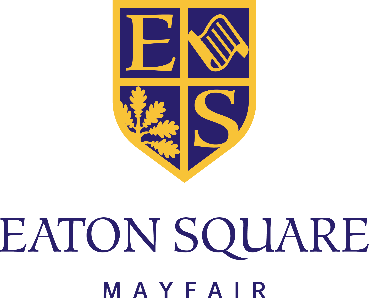 The School is committed to safeguarding and promoting the welfare of children and young people and expects all staff and volunteers to share this commitment. Job ProfileThe Heads’ PA will provide an organised and effective PA service to the Co-Heads, Mrs Caroline Townshend and Mr John Wilson. He or she will oversee the running of the administrative team and ensure a friendly, effective and highly professional service is provided to all. Accountabilities Hold weekly diary meetings with the Heads and manage their diaries.Respond to Heads appointments which come through Reception and/or AdmissionsField telephone callsWelcome prospective parents and offer refreshments in conjunction with the RegistrarBook rooms, catering and IT for meetings and eventsArrange cover for lessons as and when required for all staffAssist in the coordination and arranging of trips including communication with parentsAdministration of the School calendar in conjunction with the Receptionist and RegistrarChase pupils/parents for replies to queries and/or requests in conjunction with the ReceptionistCoordinate the production of award labels and certificatesMaintain confidential pupil files in alphabetical order by surnameFulfil any correspondence on behalf of the Heads as requestedCompletion of expenses and credit card statementsArrange any travel as required by the HeadsKeep the resources room stocked with sufficient stationery for staff and pupilsAssist with organisation of Parents Evenings, Open Events and Staff EventsMinute staff meetings as requested by the HeadsBe the first point of call for parent complaintsKeep the prep school and PTA informed of events and timings as required Proofread reportsCoordinate the School photo and individual pupil photographsOversee the Evolve process for educational visitsProduce the weekly staff bulletin and week ahead to parents Maintain an overview of information on the School websiteAssist in the creation of job descriptions Respond to applicant queries and update them on the recruitment process where necessaryAssist in the production of welcome packs and information for successful candidatesGeneric administrative support and ad hoc requests as they ariseExperience and SkillsA high degree of computer literacy (particularly Microsoft Office applications)An excellent telephone mannerGood organisation skills and the ability to prioritise and manage tasksAn eye for detail and accuracySchool experience is desirable but not essential Personal AttributesFriendly, warm personality, with the ability to remain calm under pressureThe ability to deal with a variety of people and situations (both personally and on the telephone)A flexible approach to work to support school events such as Parents Evenings. In addition, you may also be expected to assist with any other duties as may be reasonably required and commensurate with the post from time to time as directed by the Heads.NB This list is not exhaustive and this job description may be amended to meet the demands of the School or by request of the Line Manager.